Дни профилактики в школе	В апреле 2023 года в школе-интернате прошли дни профилактики.Задачи  мероприятий: Реализация государственной политики и требований законодательных и иных нормативно-правовых актов в области обеспечения безопасности, направленной на защиту здоровья и сохранения жизни несовершеннолетних от возможных пожаров, аварий, других чрезвычайных ситуаций.Организация своевременного предупреждения безнадзорности, беспризорности, правонарушений и антиобщественных действий несовершеннолетних, выявление и устранение причин и условий, способствующих этому.Пропаганда знаний, умений, навыков безопасной жизнедеятельности среди участников воспитательного процесса.27 апреля - беседа  «Останови огонь»	Виды деятельности: беседа, викторина, конкурс загадок, знакомство с памяткой «Как вести  себя при пожаре».	Организаторы мероприятия вручили детям - знатокам сувениры и призы.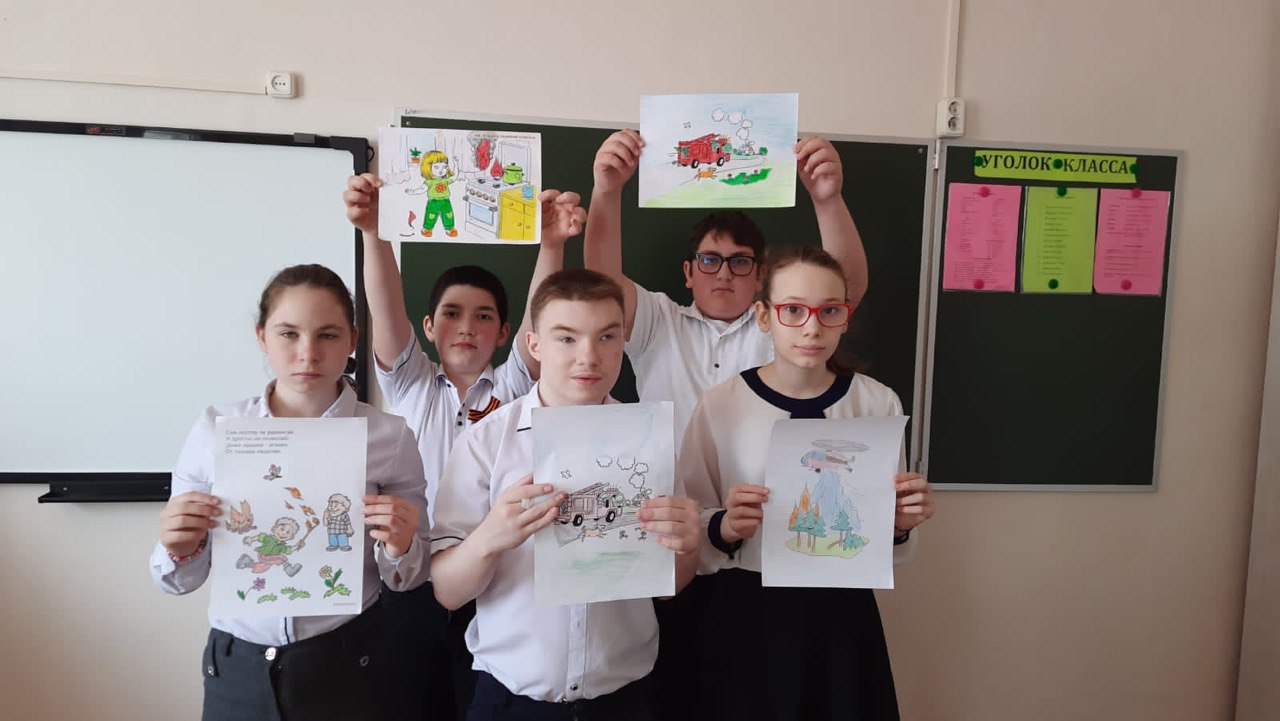 28 апреля «Здорова детвора - счастлива страна» (итоговое общешкольное мероприятие за II полугодие 2022-2023 учебного года)	В ходе мероприятия специалисты организации Марина Зайцева, заместитель директора по безопасности, Светлана Толкочева, социальный педагог, Екатерина Сергеева, педагог-психолог, Евгения Васильева, педагог-библиотекарь, Маринэ Петросян,  медицинская сестра, осветили следующие  вопросы: «Правила поведения в лесу, на водоеме», «Подростковый виртуальный террор», «Мораль и право несовершеннолетних, «Вред сквернословия», «Сохрани свое здоровье».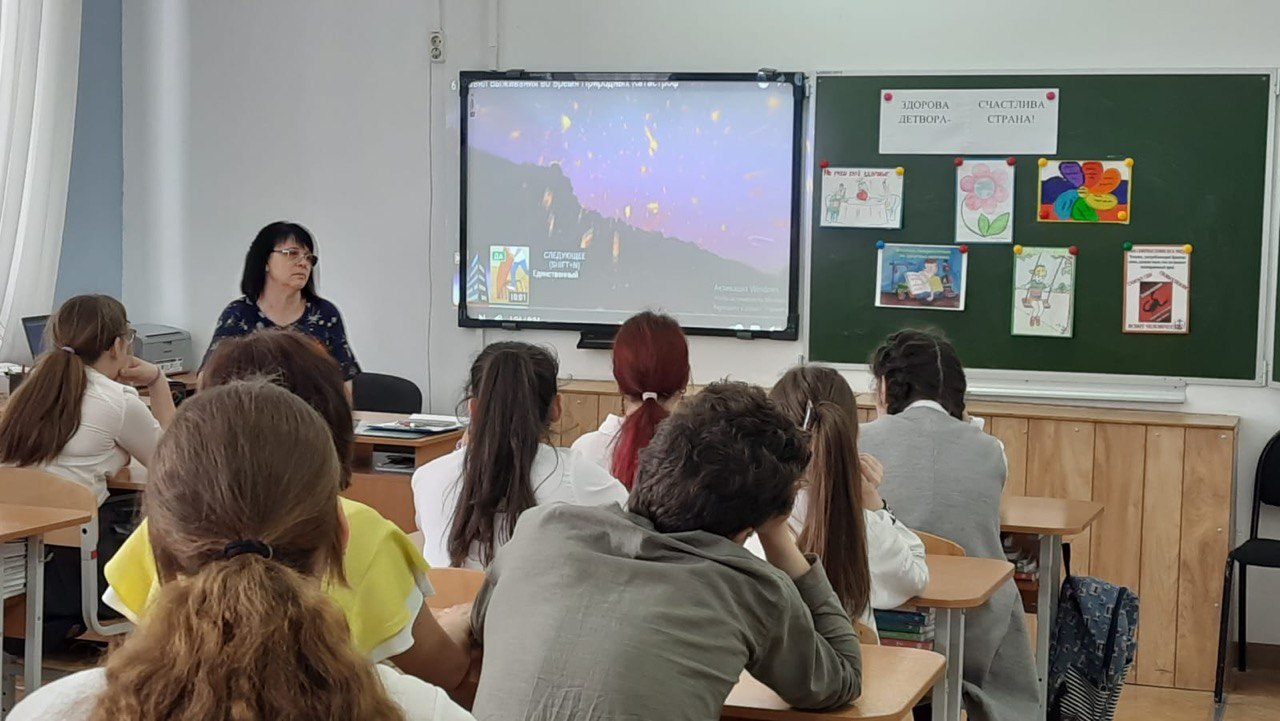 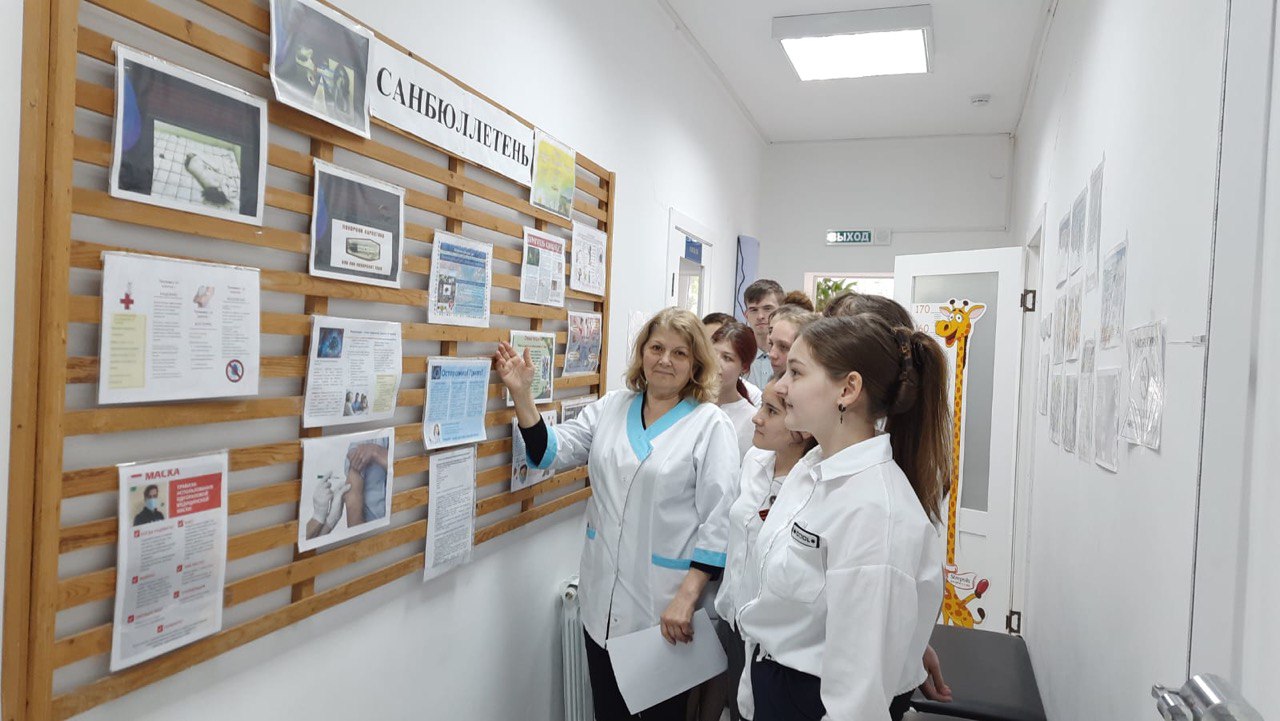 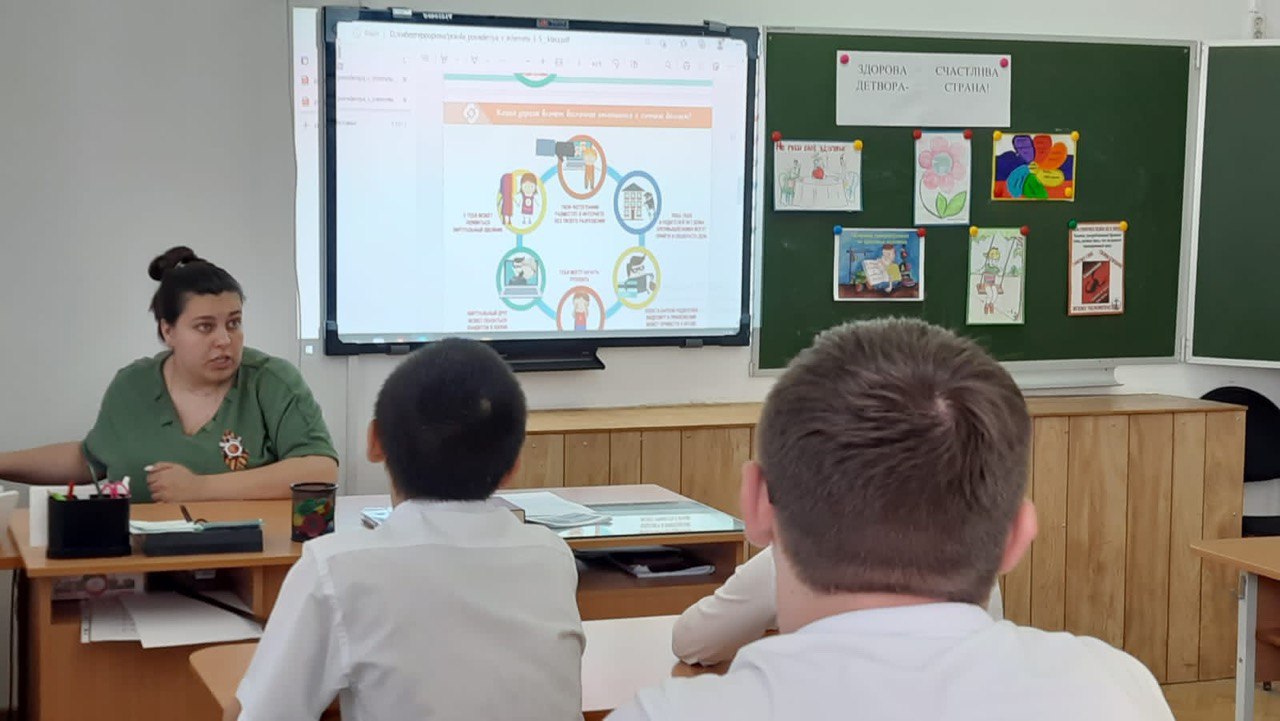 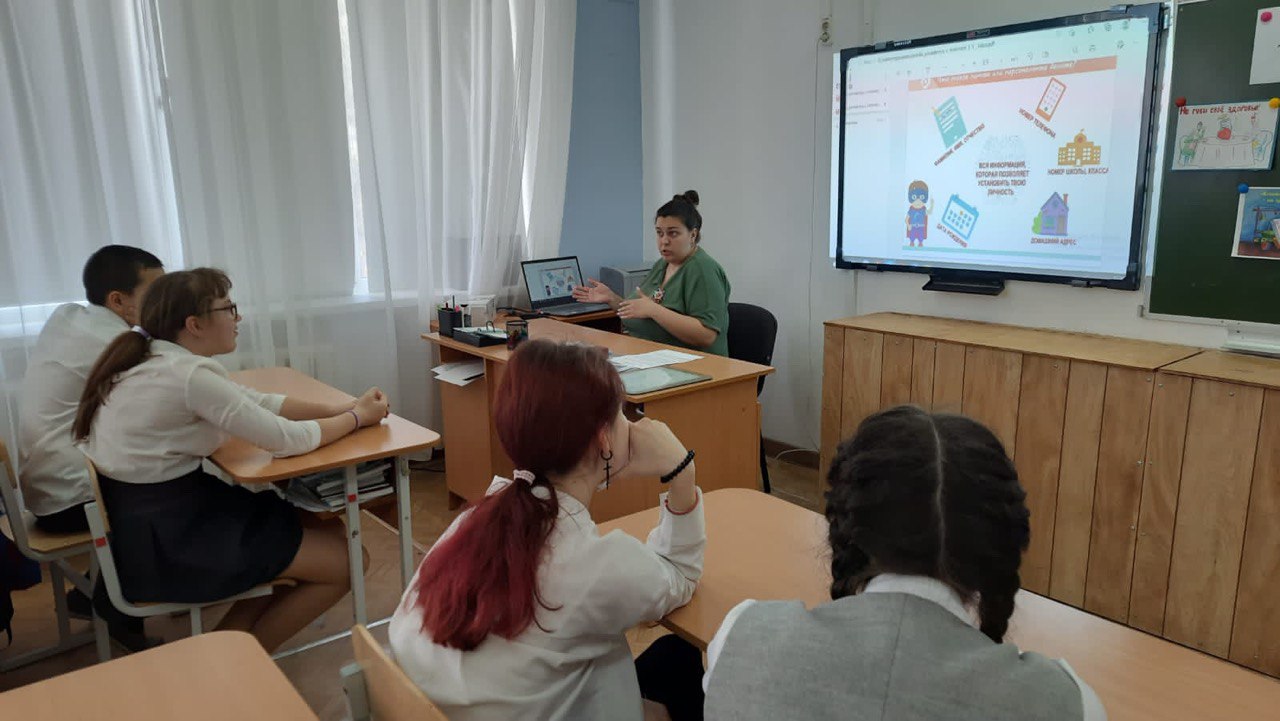 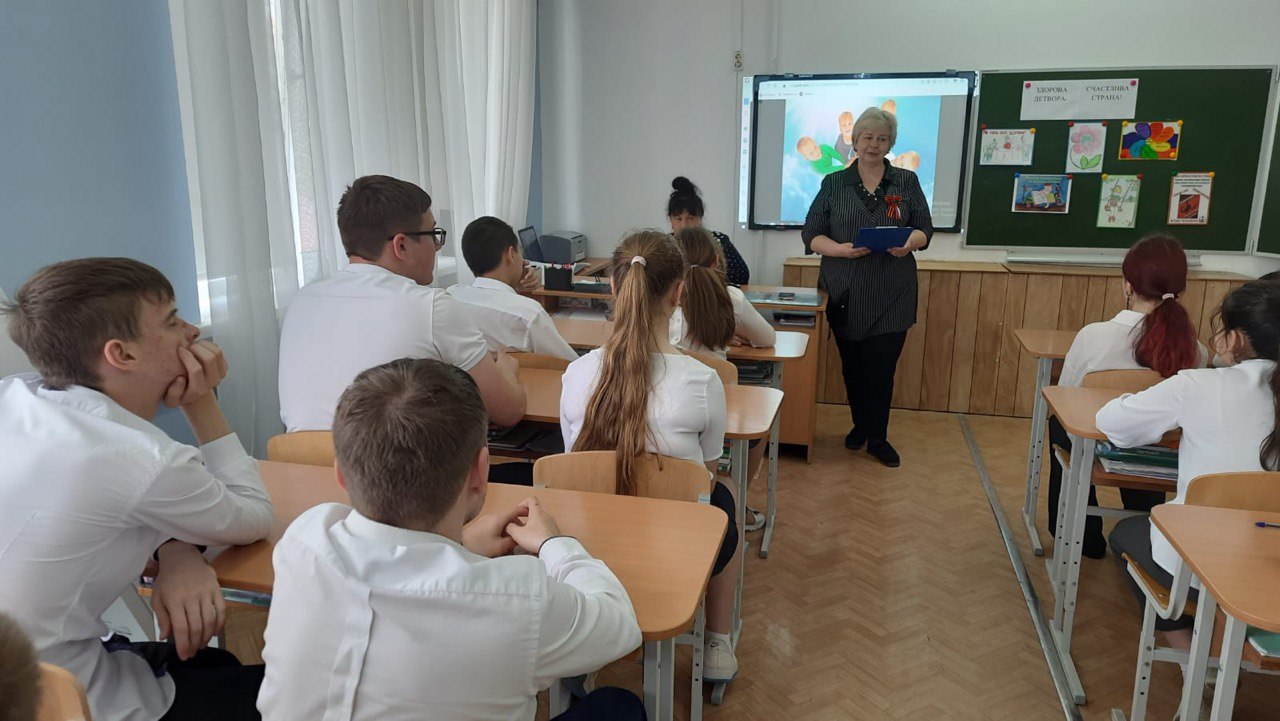 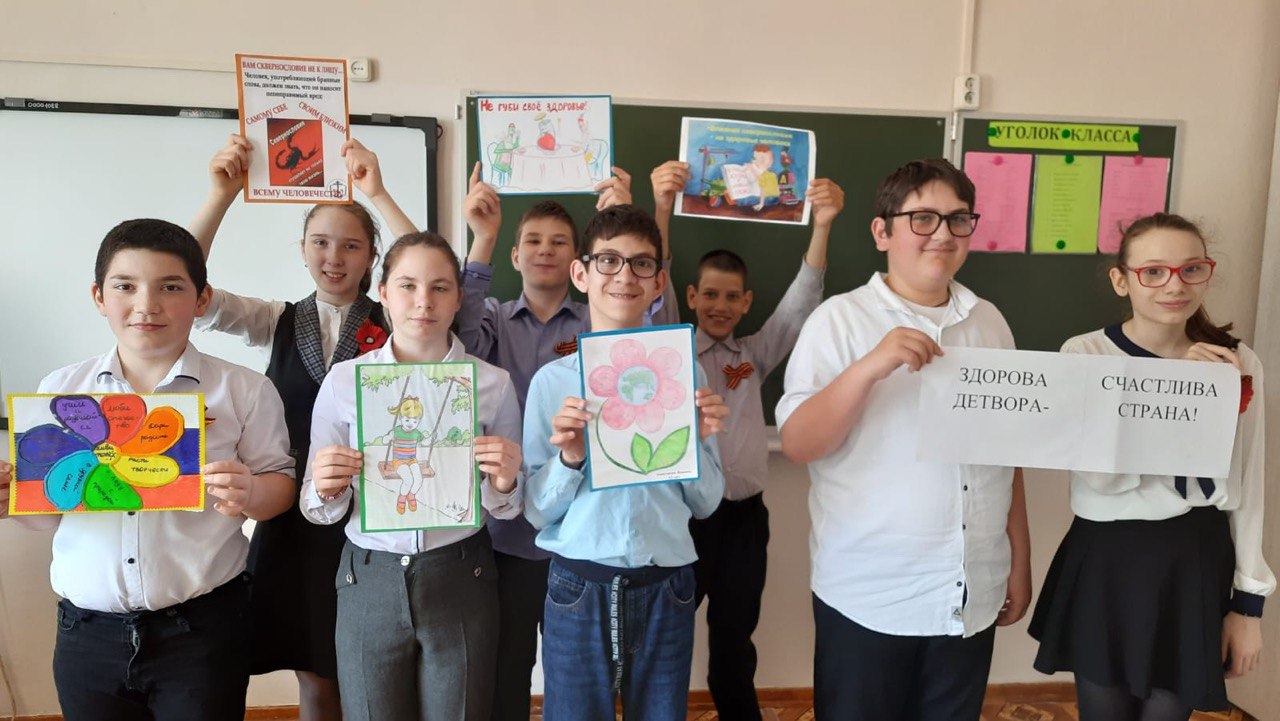 